МУ «Централизованная библиотечная система»администрации Эльбрусского муниципального районаСогласовано:                                                                      Утверждаю:Глава администрации Эльбрусского                            Директор МУ «ЦБС»муниципального района                                        ______________К. С. Соттаев                          _____________Л.Н. Тебердиева                                                                                   Согласовано:                                                                                                  Начальник МУ «Управление культуры» Администрации Эльбрусского муниципального района_____________Ж. М. Толгурова                                 Планработы МУ «ЦБС»на 2022 год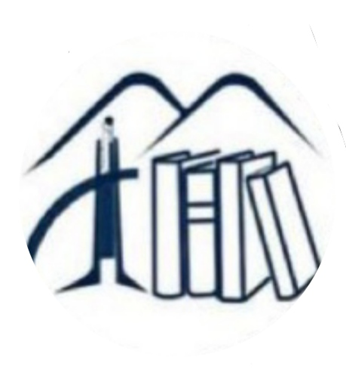 Г.п. Тырныауз 	      2022 год.Основные задачи и направленияОсновные задачи:Выполнение контрольных показателей.Повышение уровня читательской активности.Обеспечение свободного доступа жителей района к информации.Формирование информационной культуры и культуры чтения пользователей.Организация библиотечной деятельности с учётом новых информационных технологий.Создание комфортной среды для сотрудников и пользователей.Изучение опыта работы других библиотек республики.Повышение профессионального уровня работников библиотеки.Основные направления работы: Краеведение.Экологическое воспитание.Историко-патриотическое направление.Гражданско-правовое воспитание.Здоровый образ жизни и профилактика асоциальных явлений.Духовное, нравственное и эстетическое воспитание.Работа библиотек в 2022 году будет направлена на:распространение краеведческих знаний, воспитание у читателей интереса к истории, культуре, этнографии народов КБР;активную пропаганду литературы по естествознанию, воспитание бережного отношения к окружающему миру; воспитание активной гражданско-правовой культуры пользователей;популяризацию здорового образа жизни и пропаганду литературы по профилактике асоциальных явлений;содействие развитию уровня этической грамотности и художественно-эстетических навыков;воспитание культуры межнационального общения; пропаганду произведений писателей и поэтов – юбиляров 2022 года;  приобщение пользователей к чтению лучших образцов мировой художественной литературы.Контрольные показатели ЦБС на 2022 годОрганизация библиотечного обслуживания.Обеспечение свободного доступа к информационным ресурсам библиотек.Взаимодействие с организациями, учреждениями и СМИ района и республики.Участие сотрудников и пользователей библиотек во Всероссийских, республиканских и районных акциях, конкурсах, флэш-мобах, олимпиадах:День молодого избирателя;Общероссийская акция «Дарите книги с любовью»;Всероссийская Неделя детской и юношеской книги;Всероссийская акция «Библионочь»;«Ночь искусств»;Всероссийский проект «Символы России».Индивидуальные и групповые беседы о правилах пользования библиотекой.Проведение Дня открытых дверей и экскурсий.Поощрение лучших читателей.Использование современных, традиционных и креативных форм массовой работы.Проведение мероприятий в онлайн формате.Продолжить обслуживание читателей по коллективным (классным) абонементам.Организация деятельности литературных объединений и клубов:«Почемучка», «Петрушка», «Юный книголюб», «Родничок».Организация мероприятий с Ресурсным центром «Особый ребёнок».Проведение мероприятий по программе летнего чтения «Летнее чтение – вот это приключение!».Предоставление информации индивидуальным и коллективным абонентам.Доставка литературы отдельным категориям граждан. Организация мероприятий, направленных на повышение общей информационной культуры пользователей.Проведение следующих акций по привлечению читателей и пополнению книжных фондов:«Пригласи в библиотеку друга»; «Пригласи в библиотеку родителей»;«Дарите книги с любовью».Работа с фондом и каталогами.Обеспечение сохранности фондов.Приём литературы в дар от читателей и жителей района.Пополнение фондов ЦБС новыми изданиями и литературой, подаренной читателями.Ведение учётной документации в ОКиО и во всех библиотеках МУ «ЦБС».Методическая работа ОКиО по обеспечению сохранности фондов и правильному ведению каталогов.Мероприятия по изучению состава и использования книжных фондов.Мероприятия по комплектованию фондов.Своевременно оформлять подписку на периодические издания.Ежедневная работа с фондами.Ведение «Тетради учёта книг, принятых взамен утерянных».Ведение «Тетради читательских отказов» (или картотеки).Работа с периодическими изданиями.Работа с каталогами.Структурные подразделения   МУ «ЦБС Эльбрусского районаМассовая работа по основным направлениямКраеведениеЭкологическое направлениеИсторико – патриотическое воспитаниеГражданско-правовое воспитаниеЗдоровый образ жизниДуховное, нравственное, эстетическое воспитание. Юбилейные даты писателей и поэтов, деятелей культуры, искусства, науки.Организационная и методическая деятельность.Основные задачи.Методическое обеспечение работы библиотек.Организация мероприятий по повышению профессионального и образовательного уровня сотрудников ЦБС.Внедрение новых форм работы.Повышение качества проводимых мероприятий.                                                                                                             Повышение квалификации библиотечных работников.Методические часы.Ежемесячные рабочие и тематические совещания при директоре МУ «ЦБС»Тематические внутрисистемные семинары.Посещение семинаров в республиканских библиотеках г. Нальчике.Обучение на республиканских курсах повышения квалификации.Консультативно – методическая   помощь.Подготовка сценарного материала к знаменательным и памятным датам календаря.Разработка положений проводимых конкурсов.Помощь сотрудникам ЦБС в освоении компьютерных технологий.Устные, письменные консультации и рекомендации по вопросам библиотечно-информационного обслуживания и организации культурно – досуговых мероприятий.Групповые и индивидуальные консультации.Посещение библиотек с целью оказания методической и практической помощи на местах.Помощь в организации и проведении массовых мероприятий.Анализ проведенных мероприятий.Описание мероприятий.Оказывать помощь в оформлении и ведении различной библиотечной документации.Внутренняя   организационная   работа.Подготовка ежемесячных рабочих и тематических совещаний.Текущее и тематическое планирование работы ЦБС.Составление текущих и тематических отчетов о работе ЦБС.Планирование работы МУ «ЦБС» на 2022 год.Анализ планов и отчётов.Подготовка информационных и статистических отчетов о работе ЦБС поквартально, за год.Работа в программах: PRO.Культура. РФ, АИС (стат), на портале stat.rgdb.ru.Подготовка необходимой информации для районных и республиканских учреждений культуры.Вести «Летопись ЦБС».Работа со СМИ.Вести необходимую документацию. Рекламная деятельность.Приглашение представителей СМИ района на массовые мероприятия.Подготовка и предоставление информации о работе библиотек по основным направлениям в СМИ района, республики, на сайте МУ «ЦБС», в Instagram.Оформление информационных стендов о деятельности библиотек.Рекламные объявления и плакаты о проведении в библиотеках различных мероприятий.Информирование о поступлениях новой литературы организаций и учреждений района.Материально-техническое обеспечение. Хозяйственная работа.Улучшение материально – технической базы библиотек.Обеспечение должного санитарного состояния библиотек.Обязательное проведение санитарных дней.   Методист МУ «ЦБС»                                                        Л.С. МалкондуеваПлан на годПлан на I кв.План на II кв.План на III кв.План на IV кв.Количество читателей109653655365536553655Количество посещений8457325700211901956518218Книговыдача 17831050400440004300040910Сокращенное название библиотекПолное название библиотекЦБЦентральная библиотека им. С.А. ОтароваДБДетская библиотекаГФ №1Городская библиотека – филиал №1ГФ№2Городская библиотека – филиал № 2ГФ№3Городская библиотека – филиал № 3КнФ№1Библиотека – филиал № 1 с.п. КенделенКнФ№2Библиотека – филиал № 2 с.п. КенделенЛФБиблиотека – филиал с.п. ЛашкутаБдФБиблиотека – филиал с.п. БедыкБФБиблиотека – филиал с.п. БылымВБФБиблиотека – филиал с.п. Верхний БаксанНФБиблиотека – филиал с.п. НейтриноЭФБиблиотека – филиал с.п. ЭльбрусТФБиблиотека – филиал с.п. ТерсколОКиООтдел комплектования и обработки фондовФорма проведения и название мероприятияДата проведенияМесто проведения Книжные выставкиЛитературный календарь «Славные имена» По юбилейным датам писателей, поэтов, деятелей искусства КБРв теч. года ГФ№3Литературный календарь «Талантов россыпь – гениев полет» По юбилейным датам писателей и поэтов республикив теч. годаГФ№1Литературный календарь «Юбилейные даты писателей республики»в теч. годаГФ№2Цикл «Литературная Кабардино-Балкария»в теч. годаЦБЦикл «История республики в судьбах людей»в теч. годаЦБ«Мой отчий край ни в чем не повторим»в теч. годаБдФ «Край в творчестве писателей и поэтов»январьЛФ«Мир искусства Кабардино-Балкарии»: художники, скульпторы, композиторыноябрьГФ№1Массовые мероприятияУчастие в Кязимовских чтениях «Пусть с вами живет мое доброе слово».в теч. годаТФПутешествие по творчеству известных писателей и поэтов КБР «Земли родной талант и вдохновенье».в теч. годаТФДни поэтического настроения «Свой край родной в стихах мы славим»в теч. годаЦБЛитературные часы «Голоса родной земли» (Поэты и писатели КБР- юбиляры 2022года)в теч. годаЦБКонкурс рисунка «Любимый и родной Тырныауз»январьДБТематический час «Этюды о кавказском этикете»февральГФ№3Краеведческий час «Их имена в истории края»апрельЛФВиртуальная экскурсия «Я шагаю по родному краю»июньЦБИнтеллектуальная игра «Науки юношей питают» (география и история КБР)июньВБФВидео путешествие «Мы часть страны, мы уголок России»августЦБВикторина «Знаешь ли ты свой край?»сентябрьЦБЗнаменательные и памятные даты календаря Международный день родного языкаКнижные выставки и тематические полки«Наш край родной в стихах и прозе» февральЛФ«Читаем на родном языке» февральВБФ«Родной язык, богат ты, как природа» февральГФ№3Массовые мероприятияИнтеллектуально-познавательная игра «По стране Родная речь»февральВБФЧтение стихов на родном языке в формате офлайн. «Язык – душа моего народа»февральТФДень депортации балкарского народаКнижные выставки и тематические полки«Беда народа – сердца боль и рана мартГФ№3 «И раскололся надвое тогда Балкарии краеугольный камень…»мартНФ«Дорога на край жизни»мартГФ№1 «Чёрный день для моего народа»мартБФ«Это нашей истории строки»мартЦБМассовые мероприятияЛитературная композиция, сопровождающаяся видеороликами в формате офлайн. «Вслед нам плакали и горы, и камни» мартТФВыставка-беседа «Об этом мне балкарцы рассказали»мартДБЧас памяти «Балкария: боль и гордость»мартБдФЧас истории «Земля моих предков»мартВБФТематический вечер «Дорога на край жизни»мартБФДень восстановления автономии балкарского народаКнижные выставки и тематические полки«О той земле, где ты родился»мартГФ№3«Край родной-я тебя воспеваю»мартБдФ «С Днем Возрождения, Балкария!»мартВБФ«Не оторвать от Родины народ»мартГФ№2«Балкария: история в лицах»мартГФ№1«Балкария: «Страницы истории»мартЦБМассовые мероприятияПоэтический вечер-выставка «Живи моя Балкария!»мартДБВидеоролик «И край балкарский возрождён»мартТФЧас поэзии «Мы верили и ждали: наступит день и будет праздник возрождения»мартБдФЧас краеведения «Тропинками родного края»: К Дню восстановления государственности балкарского народамартГФ№3Час истории «Большая история маленького народа»мартГФ№2Час истории «Возвращённое прошлое балкарского народа»мартГФ№1 Краеведческий час «Мне по сердцу маленькая Родина, мне по сердцу мой любимый край» мартКнФ№1Исторический час «И край балкарский возрожден» мартЛФИсторический час «Не оторвать от Родины народ» мартЭФДень памяти адыговКнижные выставки и тематические полки«Тот день я буду помнить вечно»майГФ№3«В сердцах остался этот день»майЦБ «По страницам истории»май ДБ«Память о прошлом нужна живым»майБФ«Память в сердце»майГФ№1Массовые мероприятияТематическая зарисовка «И вдруг ударил страшный час» майГФ№3Краеведческий час «Минувших лет святая память» майГФ№1Урок-информация: «Нас издавна черкесами зовут» майЛФИсторический час «Память. Боль. Жизнь»майБдФВидеоролик «Трагедия изгнания»майТФДень государственности КБРКнижные выставки и тематические полки«Здесь милой Отчизны околица» августГФ№3«Любимый край, республика моя»сентябрьБФ«Живи и здравствуй вечно, республика моя!»сентябрьВБФ«Зримый образ родней Кабардино-Балкарии»сентябрьГФ№1«О земле мне близкой и родной»сентябрьГФ№1 «Мой край – Кабардино-Балкария»сентябрьНФ «Великие земляки»: К Дню Государственности КБРсентябрьКнФ№1«Мой край родной, всегда ты сердцу дорог»сентябрьЭФ«Любуюсь и горжусь тобой, моя республика»сентябрьЦБМассовые мероприятияКраеведческий час «Мы прошли столетия с Россией»август- сентябрьЦБКраеведческий час «Моя Республика»сентябрьБдФЧас интересных сообщений «Символы родной Республики»сентябрьГФ№2Час краеведения «Из глубины седых веков»сентябрьГФ№3Час исторических фактов: «С малой Родины моей начинается Россия»сентябрьЛФИнформационный час «Дружба, испытанная веками»сентябрьТФВикторина «Люби и знай свой край»сентябрьВБФЧас интересных сообщений «Символы родной Республики»сентябрьГФ№1День адыгов«Адыги: вехи истории»сентябрьГФ№3«Нас издавна черкесами зовут»сентябрьГФ№2«Нас издавна черкесами зовут»сентябрьЦБЧас истории «Адыги на земле моей живут»сентябрьГФ№2Слайд – шоу «Милая, красивая земля»сентябрьГФ№3Информационный час «Нас издавна черкесами зовут»сентябрьТФДень освобождения Кавказа от немецко-фашистских захватчиковДень освобождения Кавказа от немецко-фашистских захватчиковДень освобождения Кавказа от немецко-фашистских захватчиковПатриотическая акция «Чистая память»октябрьБдФ                  Юбилейные даты поэтов, писателей и деятелей искусства КБР                  Юбилейные даты поэтов, писателей и деятелей искусства КБР                  Юбилейные даты поэтов, писателей и деятелей искусства КБРКнижные выставки65 лет со дня рождения поэтессы, журналиста, члена Союзов писателей и журналистов КБР Мусукаевой Сакинат АзноровныянварьВБФ85 лет со дня рождения писателя Кармокова Хамида ГузеровичафевральВБФ«Магомед Геккиев: жизнь и творчество»мартГФ№1«Поэт мужества и доброты»: к 106-летию со дня рождения А.П. Кешокова                июльЭФ«Магомед Кучинаев: жизнь и творчество»сентябрьГФ№1Выставка «Мир больших дум и чувств»: к 105-летию М.И. ГеттуеваноябрьБФКнижная выставка -обзор «Певец гор и человеческого счастья»: к 105-летию со дня рождения М.И. Геттуева                               ноябрьЭФМассовые мероприятияВечер-портрет «Я горд земной дорогою своей» (М. Геккиев)мартГФ№2Вечер-портрет «Магомед Геккиев: жизнь и творчество»мартГФ№1Вечер воспоминаний «Ах эта музыка»: к 165-летию со дня рождения М.К. Абаева апрельДБМузыкальная композиция «Талант, талантище»: к 80-летию со дня рождения М.З. Жетеева майДБПоэтические минутки «Воды текут-а музыка остается»: к 80-летию композитора М.З. Жеттеева майБДФЛитературный час «И я жил на этой земле»: к 85-летию со дня рождения А.М. ТеппееваиюльЦБМероприятия к 80-летию со дня рожденияФаусат БалкаровойКнижная выставка «Нежная лирика Фаусат» мартГФ№1Час поэзии «Серебряные струны лирики Фаусат Балкаровой»мартГФ№2Час поэзии «Нежная лирика Фаусат» (Ф. Балкарова)мартГФ№1Мероприятия к 110-летию Керима Отарова «Голос времени»майКнФ№1«Литературная звезда Керима Отарова»майГФ№1«Танг жулдузунг жарытханлай турсун»июльБФ«Поэзия душевной красоты»июльГФ№3Час поэзии «Поэзия мужества»майНФЛитературный день «Голос родной земли»майЦБМероприятия к 105 -летию Кайсына Кулиева«Поэзии нашей вершина: Кайсын Кулиев»ноябрьГФ№3 Выставка-пейзаж «Мир глазами поэта»ноябрьБФ Час поэзии «Славный сын Балкарии»ноябрьВБФОбзор - беседа «Поэт родной земли»ноябрьДБЛитературно-музыкальный час «Мир и радость вам, живущие!» ноябрьГФ№1Литературный час «Земли родной талант и вдохновение»октябрь -ноябрьЦБЧтения у книжной выставки «Легенда гор»октябрь -ноябрьЦБДень поэтического настроения «Хочу я, чтоб в мой стих входили люди…»ноябрьГФ№3Поэтический вечер «Поэзия добра и света»: К 105-летию со дня рождения К.Ш.  Кулиева ноябрьКнФ№1Громкие чтения: «На мир смотрите добрыми глазами»ноябрьЛФПоэтический вечер «Поэзия добра и света»ноябрьНФУчастие в онлайн акции «Читаем К. Кулиева». «Великий поэт великого народа»ноябрьТФЧас поэзии «На мир смотрите добрыми глазами»ноябрьБДФМероприятия 105-летию со дня рождения Сафара Макитова«Поющее сердце Балкарии»ноябрьГФ№3«Я всегда говорю о Балкарии»ноябрьКнФ№1Книжная полка «Я всегда говорю о Балкарии»ноябрьНФЛитературный час «Золотые крупинки Сафара»октябрьГФ№1Литературный час «Поэзия Сафара Макитова»ноябрьЦБПоэтические минутки «Балкарии он душу посвятил»ноябрьГФ№3Книжные выставки и тематические полки«Мир зверей и птиц сходит со страниц»В т. годаЦБ«Поёт зима – аукает» январьГФ №3 «Мягкие лапки, а в лапках царапки»: К Всемирному дню кошек февральГФ №3   «Край мой горный и лесной»февральДБ«Земля моя добрая»мартБдФ«Весенние фантазии»мартГФ №3 «Красота родной земли»майЛФ «Цветы – душа природы»: К Международному дню цветовиюньГФ №3 «Природы мудрые советы»: Книги о лекарственных растенияхиюльГФ №3«Лето, лето, сказочное лето!»июльГФ №3«Осенних красок хоровод»сентябрьГФ №3  «Вот и осень»сентябрьНФ «Мир природы в мире слов»сентябрьКнФ№1«Закружилась в небе осень»октябрьБдФ «Мир сказочный и суровый»: К Международному дню гордекабрьГФ №3«Редкие растения»: По страницам Красной книгидекабрьНФМассовые мероприятияАкция «Прочти книгу о природе».в теч. годаКнФ№1 Беседа-викторина «Экология предмет. Интересно или нет?»         январьБдФЭкологический час «С природой одною он жизнью дышал»: К 190-летию И. ШишкинаянварьКнФ№1Экологические картинки «Чародейкою Зимою околдован, лес стоит…»январьГФ №3Литературная минутка «Природа в творчестве поэтов и писателей»февральЭФМинуты поэзии – «Час Земли»мартБФУрок природы: «Любимые уголки природы»мартЛФЧас информации «Долгое эхо Чернобыля»	апрельГФ№1Игровая программа на лесной полянке с элементами рисования «Планета здоровья»: К Всемирному Дню здоровья.апрельТФВикторина «Зоологическая»апрельНФАкция «Прочитай книгу о природе»июльЦБЧас поэзии «О красоте родной земли»: Природа в поэзиииюльЦБПознавательно-развлекательная программа: «Тайна неизведанной тропы»июльВБФТематический обзор: «Хочу все знать»августЛФЭкологический час «О братьях наших меньших»августНФЛитературное знакомство «Я с книгой открываю мир природы»августЦБЭкологический конкурс рисунков «Нет ничего прекраснее цветка»августЦБВикторина «Кто живет у нас в лесу»сентябрьЦБЭкологические картинки «Природы мудрые советы» сентябрьБдФЧас поэзии «Русские писатели и поэты о природе»сентябрьГФ№2Художественно-поэтическая зарисовка «Осенних красок хоровод» октябрьГФ №3Онлайн Час поэзии «В королевстве Золотой осени»: Стихи русских и современных писателей о природеоктябрьГФ№1Праздник урожая «Летние хлопоты- осенние застолья»октябрьКнФ№1Час знакомства «По лесной тропинке родного края»ноябрьЦБСлайд-шоу «Четыре убранства природы»ноябрьГФ№2Виртуальная экскурсия «Природа глазами художников»ноябрьГФ№1Игра-путешествие «Кто в лесу живёт, что в лесу растёт» ноябрьЛФСлайд-шоу «Красивы горы, что и говорить…»: к Международному Дню гордекабрьГФ№3Видео обзор: «Лучше гор могут быть только горы…»: к Международному Дню гор декабрьЛФВидеоролик «Лучше гор могут быть только горы»: к Международному Дню гордекабрьТФЭко-викторина «Полна загадок чудесница природа»декабрьЦБДень заповедников и национальных парковКнижные выставки «Особо охраняемые территории»январьГФ№2«Мир заповедной природы»январьГФ №3Массовые мероприятия Час информации «Островки нетронутой природы» январьГФ№1Игра-викторина «Жемчужины природы-Заповедники»январьТФВсемирный День водных ресурсовКнижная выставка «Вода-источник жизни»мартЦБИнформационная беседа «Великое чудо природы – вода»мартГФ №3Экологический час «Реки, речки и моря на земле текут не зря»  мартЭФВсемирный День лесаИгровая программа на лесной полянке с элементами рисования «По лесной тропе родного края»мартТФУрок природы «Лес, точно терем расписной»мартЦБВсемирный день Земли«Из тысячи планет Земли чудесней нет»мартГФ№1«Помните, Земля наш дом!»: К Дню ЗемлимартБФ«На всех одна планета – по имени Земля»мартГФ№2«Пускай цветет планета наша»: К Всемирному дню Земли  апрельЦБ«Одна Земля всему первооснова»: К Всемирному дню ЗемлиапрельГФ №3 МероприятияВиртуальная экскурсия «Из тысячи планет Земли чудесней нет»мартГФ№1Экологическая игра -викторина «Это Земля -твоя и моя»мартКнФ№1Видео-круиз «Разноцветный шар земной»мартЦБЧас- размышления «Спасем мир сегодня»апрельЦБДень космонавтикиКнижная выставка «Просторы Вселенной»апрельГФ№1Час информации «Смелым покоряются небеса»апрельГФ№2Познавательный час «Путешествие к звёздам»апрельКнФ№1Конкурс чтецов «Космические дали»апрельНФВыставка – беседа, игра - викторина «Там за облаками»апрельДБВикторина «Удивительный мир космоса»апрельЛФМеждународный день птицКнижная выставка «Мир пернатых и друзей»мартГФ №3Экологический праздник «Подарите птицам тепло»апрельБФУгадай – шоу - «Трели звонкие поют»апрельЛФПознавательный час «В птичьем царстве»апрельГФ№2Викторина «Ведь небо без птиц не небо...»апрельДБВсемирный день окружающей средыКнижные выставки«Как прекрасен этот мир»июньБФ «Кто в лесу живет, что в лесу растет»июньВБФ«Живи, планета!»июньГФ №3«Мир, окружающий нас, прекрасен»июньЦБ«Поберегите эту Землю»июньНФМероприятияИгра - викторина «Жди помощников природа»июньДБЭкологический час «Чудеса живут в природе»июньБФБеседа: «Природа наш дом – береги ее»: К Всемирному Дню охраны окружающей средыиюньЛФЭкологический конкурс рисунков «Сад моей мечты»июньЦБВиртуальное путешествие «Мир природы нашими глазами»июньЦБПремьера красной книги «Весь мир в одной книге»июньЭФВсемирный день защиты и охраны животныхКнижная выставка «Живой мир! С днём защиты животных» октябрь БФЭкологический урок «Братья наши меньшие» октябрь ЛФБеседа «Кто, если не мы?» октябрь НФИгра – викторина «Братья наши меньшие» октябрь ДБИгра – викторина «Собака – друг человека»октябрь БФИгра викторина – «День животных – Что за чудо!»октябрьБФ Информационный час «День защиты животных»октябрьГФ№2Беседа - обзор «По страницам Красной книги»октябрьДБДосуговое занятие детей с элементами рисования«Добро в твоем…»октябрьТФСлайд-викторина «Крылья, лапы и хвосты»октябрьЦБЭкологический час «По страницам Красной книги» октябрьЦБКнижная выставка «Живая планета – живая душа»октябрьБФКнижная выставка «И все они – создания природы»октябрьГФ №3 Книжные выставкиЦикл книжных выставок к Дням воинской славы России «Веков связующая нить»в теч. года ГФ№3Цикл «Бессмертна Победа, бессмертны ее солдаты»: к Дням воинской славыв теч. годаЦБ«Нет выше долга, чем служить России»: к Дню воинской славы России                            январьБФ «Светла от берез Россия»июньЭФ«Петр 1- великий император России»: к 350-летию со дня рождения российского императора Петра IиюньЦБ «Сталинградская битва – военная слава России»: к 80-летию со дня начала Сталинградской битвы                  июльБФ«Битва на Волге»: к 80-летию со дня начала Сталинградской битвы   июльГФ№3«Великий день Бородина»: к 210-летию победы русской армии в Отечественной войне (1812 год)сентябрьЦБРеволюция 1917 года в зеркале российской истории»: к 105-летию Октябрьской революцииноябрьЦБ«У Отчизны героев не счесть»: К Дню героев ОтечествадекабрьЦБ«Страницы истории нашей Родины» «Судьба и Родина едины»: к 100-летию со дня образования СССР декабрьЦБМассовые мероприятияЧас мужества «Незатихающая боль блокады»: к Дню снятия блокады Ленинграда (День воинской славы)январьТФЧас мужества «У храбрых есть только бессмертие»февральЛФЧас истории «Столыпин и его реформы»апрельГФ№1Час истории «Что я знаю о Петре Первом?»: к 350-летию со дня рождения Петра Первого (Петра Алексеевича Романова) (9 июня 1672 г. – 28 января 1725 г.)июньВБФИсторический час «Сталинградская битва»июльБФЧас мужества «Там, где снег тропинки заметает»: День разгрома Немецко - фашистских войск в битве за Кавказ: К Дню воинской славы в РоссииоктябрьТФУрок-информация: «Героические люди - героический Ленинград»: К Дню памяти жертв блокады ЛенинградаоктябрьЛФПознавательный час «Права свои знай, обязанности не забывай»декабрьВБФТематический час «Мы за ценой не постоим»: К Дню героев ОтечествадекабрьГФ№3День памяти Неизвестного солдата «Вас помнит мир спасенный»: К Дню Неизвестного солдатадекабрьЦБДень защитника ОтечестваКнижные выставки и тематические полки«Мудрость, смелость, сила»февральБдФ«Слава героям, слава»февральДБ«Верность долгу»февральГФ№2«Солдат всегда солдат»февральГФ№3«Из пламени Афганистана»февральГФ№3«Время выбрало нас, закружило в афганской метели»февральГФ№1 «По дороге великого мужества»февральКнФ№1«У храбрых есть только бессмертие»февральЭФ«Солдаты России»февральНФМассовые мероприятияИгровая программа «Армейский калейдоскоп»февральГФ№2Час памяти «Тот самый первый день войны» февральГФ№2Игра-викторина «Буду Родине служить и Отчизной дорожить»февральГФ№1Беседа «Легендарный герой Чапаев»февральГФ№1Неделя патриотической книги: беседы, обзоры, громкие чтения «О Родине, о мужестве, о славе»февральГФ№3Час истории «Держава армией крепка»февральГФ№1Исторический калейдоскоп «Отчизне служат настоящие мужчины»февральКнФ№1Урок мужества «Солдатом быть – Родине служить!»февральЦБЧас истории «Афганистан. Без права на забвение»февральЦББеседа-викторина «Будущие защитники отечествафевральКнФ№1Час мужества «И мужество, как знамя, пронесли»февральТФБеседа-викторина «Будущие защитники отечества»февральНФМероприятия к празднику Победы в Великой Отечественной войнеКнижные выставки тематические полки«Салют Победа»майБФ   «Страницы, обожженные войной»майВБФ«Сквозь года звенит Победа»майГФ№2«Строки, опалённые войной»майГФ№3«Минувших лет святая память»майГФ№1«Золотые звёзды земляков»майГФ№3«Великие битвы Великой войны»майКнФ№1«Страницы книг расскажут о войне»майНФ«Победа шла по фронтовым дорогам»майЦБМассовые мероприятияАкция – «Я читаю книги о войне»майБФ, школаЧас истории «Их славе память потомков верна»майЭФМинуты поэзии «Помнит сердце, не забудет никогда»майБФ, школаЧас истории «Подвиг живет вечно»майВБФАкция «Читаем детям о войне» Стихи и песни, рожденные войной»майТФАкция «Читаем детям о войне»майГФ№2Международная акция «Читаем детям о войне»майГФ№3Час поэзии «Пылающие строки войны»майГФ№2Акция «Читаем детям о войне»майГФ№1Урок мужества «Солдат войны не выбирает»майГФ№1Международная акция «Читаем детям о войне»: урок мужества «Венок славы»майНФМеждународная акция «Читаем детям о войне» майЦБАкция читаем детям о войне «Глазами тех, кто был в бою»майЭФКнижная выставка-беседа «Поклонимся великим тем годам»майДБГромкие чтения «Читаем детям о войне» -акциямайДБМарафон военных стихов «В полях поэзии не кончилась война»майЦБЧас истории «Их славе память потомков верна»майЛФАкция «Читаем детям о войне»майЛФДень памяти и скорбиКнижные выставки тематические полки «Есть память, которой не будет забвенья»июньНФ «В книжной памяти мгновения войны»июньКнФ№1«Не гаснет памяти свеча»июньГФ№3 «Тот самый первый день Войны»июньБФ«О войне написано не все»июньБдФМассовые мероприятияЧас истории «Тот самый первый день войны»июньЦБВахта памяти «Склоняем головы, скрывая слезы»июньГФ№1Участие в акции «Свеча памяти» в формате онлайн «Пусть свечи памяти горят»июньТФМероприятия посвященные Нюрнбергскому, Тихоокеанскому, Хабаровскому трибуналамКонкурс рисунков «Мир без войны»КнФ №1Исторический час «Забыть и оболгать»ТФУрок памяти «Суд народов приговаривает…»ЛФПрезентация «Нюрнберг: час истории»КнФ№2Час истории «Страницы истории: международные процессы над нацистскими преступниками»ГФ №1Конкурс чтецов «Война глазами детей»ЭФИсторический час «Мир без нацизма»ЦБ Тематический час «То был апофеоз войны»ГФ №3 Книжные выставки тематические полкиТематическая полка «Читаем. Думаем. Выбираем»В т. годаЦБ«Закон для всех один»ноябрьГФ№1«Думай! Действуй! Выбирай!»декабрьБФМассовые мероприятияВечер беседа Встреча с юристом (О правах и обязанностях)октябрьДБЧас истории « Выбор за нами»ноябрьДБУстный журнал «Я ребенок, но имею право»ноябрьГФ№1Информационный час «Я ребенок, но имею право»ноябрьГФ№2День молодого избирателяКнижные выставки и тематические полки«Молодой избиратель: шаг в будущее»февральГФ№2«Закон в нашей жизни»февральГФ№3«Уголок избирателя»февральГФ№1Массовые мероприятияВикторина по избирательному праву «По лабиринтам права»февральБдФПравовой диалог «Права свои знай, обязанности не забывай»февральБФВикторина «Правовой лабиринт»февральГФ№2Час информации «Для чего нужны законы»: К Дню молодого избирателя февральЦБДеловые игры «Мы выбираем будущее»: К Дню молодого избирателяфевральКНФ1Беседа «Я гражданин, и я имею право: К Дню молодого избирателяфевральНФДень РоссииКнижные выставки и тематические полки«От Руси к России»июньГФ№3«Моя Россия»июньБдФМероприятияКонкурс - беседа «Ты тоже родился в России»июньДБВидео-презентация «Прекрасна ты, моя Россия»июньЦБТематический час «Я рожден в России»июньНФПознавательная игра «Наша Родина- колыбель героев»июньКнФ№1Час истории «Ах, Россия , моя дорогая»: К Дню РоссиииюньБдФСлайд-путешествие «Это Родина моя»: К Дню России июньГФ№3Час истории Мы гордимся своей страной!»июньГФ№2Беседа «Вес лучшее в нас»июньГФ 1Участие в акции онлайн «Родина-одно на свете чудо»июньТФДень государственного флага РФКнижные выставки и тематические полки«Три символа на фоне истории» август ГФ №1«Знамя единства» август ДБ«Символы России» август КнФ №1«Главный флаг страны великой август ТФМероприятияПознавательная беседа «Величаво над страной гордо реет флаг родной»: К Дню государственного флага РФавгустЦБВыставка-вернисаж «Государственная символика России и история её развития»август ЛФВыставка – экспозиция «Главный флаг страны великой»август ТФИгра-поле чудес» Главные символы России»августКнФ №1Час геральдики «Символы России»августЦБПознавательный час «Знамя единства»августГФ 1 Видеоролик «Российский флаг-державы символ»августТФЧас истории «Государственные символы — это многовековая история России...»августГФ№2Беседа-викторина «Над нами реет флаг Державы»августГФ3Час информации «Государственные символы России»августГФ 1 День солидарности в борьбе с терроризмомБеседа «Осторожно, терроризм»сентябрьЦБЧас мужества «Мы, дети против терроризма»сентябрьТФВидео-час «Земля кричит: не смейте убивать!»сентябрьГФ№3,Книжная выставка - беседа «Дорога к миру против террора»сентябрьДБЧас истории «Будущее без терроризма»сентябрьЛФУрок гражданственности «Терроризм не имеет границ»сентябрьНФДень народного единстваКнижная выставка «История государства Российского»октябрьГФ№3Час истории «Сила России в единстве»ноябрьЦБКонкурс плакатов «Моя Россия — это Я»ноябрьБдФТематический час «Когда мы едины- мы непобедимы!»ноябрьКнФ№1Час истории «Из истории государства Российского»ноябрьНФДень КонституцииКнижная выставка «Конституция — гарант свободы гражданина и человека»декабрьГФ№2Познавательная игра «Большие права - маленьким детям»декабрьБФ, школаЧас информации «Конституция детства»декабрьГФ№3Информационный час «Поговорим о Конституции»декабрьДБИнформационный час «Гарантия нашей свободы»декабрьГФ№1Час правовых знаний «Конституция- Закон, по нему мы все живем!»декабрьЦБКонкурс рисунков «Конституция России глазами ребёнка»декабрьКНФ1Беседа-викторина «Основной закон нашей жизни»декабрьНФКнижные выставки «Будь спортивным и здоровым!»январьКнФ№1«Чтоб расти нам сильными...»февральБдФ«Я выбираю здоровье»майГФ№2 «Книга на службе здоровья»сентябрьВБФ «Здоровым быть здорово»                                         октябрьЭФ«Опасная эйфория»ноябрьГФ№3«Дорога, ведущая в пропасть»декабрьГФ№1Массовые мероприятияИнформационные минутки «Я здоровье берегу- сам себе я помогу»В т. годаЦБИнформационная беседа «Где чай, там и рай»февральГФ№3Час информации «Страшные ловушки для подростков»февральГФ№1Час информации «Советы доктора АПЧХИ»февральЛФВыпуск листовок «О мерах личной гигиены и профилактика гриппа»февральЭФЧас здоровья «Здоровым будешь все добудешь»мартЭФИнтеллектуальная игра с элементами беседы «Мы за здоровый образ жизни»апрельГФ№1Информационная беседа «Здоровым быть-в радости жить»июльЦБЧас полезного совета «Целебные растения вокруг нас»августЦБУрок здоровья. «Выбирай спорт! Выбирай здоровье!»: К Дню физкультурникаавгустЦБПознавательный час «Знать правила дорожного движения, как таблицу умножения»сентябрьВБФТуристический поход «Веселые туристы»: К Всемирному Дню туризмасентябрьТФБеседа – консультация «Быть здоровым – замечательно, но непросто»октябрьЛФЧас информации Наше здоровье - в наших руках ноябрьГФ№2Беседа «Рабство по собственному желанию» ноябрьНФУрок - беседа «Береги здоровье смолоду» ноябрьГФ№2Информационная беседа «Стиль жизни – здоровье»ноябрьГФ№3Беседа «Ты должен жить... РАЗУМ!»декабрьГФ№1Акция «Молодёжь за ЗОЖ»декабрьКнФ№1Игры «Зимние забавы»декабрьКнФ№1Всемирный день здоровьяКнижные выставки и тематические полки"Будь спортивным и здоровым»апрельБдФ«Друзья здоровья»апрельГФ№1«Быть здоровым – это стильно!»апрельГФ№3 «Хочешь быть здоровым? – Будь!»апрельНФВыставка-совет «За здоровый образ»апрельДБ«Если хочешь быть здоровым!»апрельЦБ «Береги себя для жизни»апрельБФМероприятияИгра «Игра-здоровью верная сестра»апрельКнФ№1Слайд – информация: «Я выбираю жизнь!»апрельЛФПрофилактическая беседа «Чистота – залог здоровья»апрельНФИгра-викторина «Ключи здоровья»апрельТФВсемирный  день без табака Книжная выставка «Сила не в нем»майДБВидеоролик «Жизнь прекрасна-не трать ее напрасно»майТФИнформационная беседа «День без табачного дыма»майБдФБеседа «Брось сигарету»майГФ№3Беседа-рассуждение «Мир без дыма»майЦББеседа «Здоровое поколение-богатство России»майЭФМеждународный день борьбы с наркотиками и наркобизнесомМеждународный день борьбы с наркотиками и наркобизнесомМеждународный день борьбы с наркотиками и наркобизнесомКнижные выставки и тематические полкиКнижные выставки и тематические полкиКнижные выставки и тематические полки«На краю пропасти»июньГФ№3«Выбери правильный путь» (профилактика вредных привычек)ноябрьВБФМероприятияПознавательная беседа «Дорога, ведущая в пропасть»июньЦББеседа «Один шаг от пропасти»июньДБВоспитательный час «Рискованный возраст»июньБдФБеседа «Имя беды - наркотик»июньБдФУрок здоровья – «Жизнь прекрасна - не губите её»июньБФБеседа «Мы выбираем спорт как альтернативу пагубным привычкам»июньЭФДень инвалидовУрок – милосердия «Добрые дела идут от добрых сердец»: К Дню  инвалидовдекабрьДБКнижные выставкиЦикл «Художественная летопись России»в т. годаГФ№3Цикл «Искусство, пережившее века»в т. годаГФ№3Литературный календарь  (писатели и поэты – юбиляры 2022 года)в т. годаГФ№3Цикл «Литературный календарь» «Талантов россыпь, гениев полет» (По юбилейным датам писателей)в т. г.ГФ№1Книжные выставки «Золотая полка юбиляра» (по юбилейным датам писателей России)в т. г.ГФ№1Книжная-выставка «Писатели о зиме»январьДБ«Любви неодолима сила»: К Дню святого ВалентинафевральНФ«Поэзия чудесная страна»: К Дню поэзиимартБФ «Весна и женщина похожи»мартГФ№2 «Женский силуэт на фоне истории»: к Международному женскому дню мартГФ№3«Женщина – музыка. Женщина – свет»мартГФ№1«Книги о детстве»: К Международному Дню детской книгиапрельЛФ«Читаем классику сегодня»апрельЛФ«Чудо по имени Белла» - Б.А. АхмадулинойапрельЛФ«Я служил России словом и делом»: к 210-летию со дня рождения А.И.Герцена             апрель, майЭФ«Листая книг его страницы»: к 210-летию со дня рождения И.А.Гончарова   майЭФ«Детский писатель с морскою душою»: к 140-летию Б. ЖитковасентябрьБФ«Забытые книги желают познакомиться»сентябрьЛФ«Любимые книги наших учителей»: к Международному Дню учителяоктябрьЛФ «Начало космической эры»: к Всемирной неделе космоса октябрьВБФ«5 октября – День учителя»октябрьГФ№3 «Солнечный поэт детства»: к 135-летию С.Я. МаршаканоябрьБФ «Наша сила в единстве народном»ноябрьГФ№2 «Певец Урала» - Д.Н. Мамин-Сибиряк: к 140-летию со дня рождения ноябрьЛФФотовыставка «Ах, эта сказочная осень»: к Днюсловарей и энциклопедийноябрьЛФ «Сказочный мир» (В. Гауф, А. Линдгрен)ноябрьГФ№1 «Сказочники всех времен и народов»декабрьБдФ«В гостях у зимушки-зимы»декабрьБдФ «Книги-юбиляры 2022года»декабрьГФ№1«Сказочник, покоривший детские сердца»: к 85-летию Э. УспенскогодекабрьБФПутешествие «Сказочники всех времен и народов»декабрьЛФМассовые мероприятия «Читаем книги о любви»: К Дню святого ВалентинафевральКНФ№ 1Информационный видео-час «Легендарные авиаконструкторы»: к 100-летию основания конструкторского бюро ПАО «Туполев»февральГФ№3Устный журнал «История авиации. Конструктор Туполев» февральВБФВикторина: «Сказок дружный хоровод»январьЛФГромкие чтения «Добрые сказки о зиме»январьДБГромкие чтения: «Разукрасим мир стихами» январьЛФЧас сказок «Такая знакомая сказка» (По произведениям А. Милна)январьГФ№1Литературная игра «По сказочным тропинкам»январьВБФКнижная выставка «В гостях у сказки»январьВБФКнижная выставка «Алмазный мой венец»: к 125-летию со дня рождения В.Т. Катаева             январьЭФБеседа к 120-летию со дня рождения А.Н. Грибоедова      январьЭФПоэтические минутки для малышей "Домовенок -Кузька": к 50-летию Т.И. Александрова февральБДФУрок- беседа «Будем дружить, родной язык»февральГФ№2Тематическая видео зарисовка «На мир смотрите добрыми глазами»: К Международному Дню добротыфевральГФ№3Акция «Подари библиотеке книжку»февральДБАкция «Подари библиотеке книгу» - Международный день книга даренияфевральЛФ Минуты поэзии - «Поэтическая радуга»мартБФОбзор -игра «В гостях у дедушки Корнея»: к 140-летию со дня рождения К.И. Чуковского мартДБАльманах «И сквозь века и поколения нас не устанут удивлять»: К Всемирному Дню писателямартДБВечер-портрет «Природа – чудесница» (По книгам И.Акимушкина.)мартГФ№2Литературный час «В этот день, весной согретый, все цветы, улыбки – вам!»мартГФ№2Час поэзии «Прекрасных женщин имена…»мартГФ№2Час поэзии «Какое счастье, что я все-таки поэт»: К Дню поэзиимартГФ№1Литературные вечера «Свет женщины расплескан по планете»мартГФ№1Час поэзии «Поэзии волшебный мир»: к Всемирному Дню поэзиимартГФ№3Литературно – музыкальная композиция «Всё начинается с любви»: к 90-летию со дня рождения Р. РождественскогоапрельГФ№3Вечер портрет «Король поэтов» (И. Северянин)апрельГФ№1Вечер портрет «Жизнь смеется и плачет» (Н. А. Тэффи)майГФ№1Вечер портрет «Сердце писателя» (И. С. Соколов-Микитов)майГФ№1Час поэзии «Кто первым море к нам в поэзию привел..»  (К. Батюшков)майГФ№1Круглый стол «Ищи себя пока не встретишь» - посвященный профориентации.майЛФИгра «Угадай книгу по иллюстрации»июньЛФОбзор справочной литературы «Слово к слову множится и словарик сложится»июльВБФЛитературный час «Большая литература для маленьких»сентябрьГФ№2Викторина: «Будь грамотным – будь успешным!»: К Международному Дню грамотности сентябрьЛФЧас поэзии «Природа в творчестве А.К. Толстого», «Благословляю вас леса»: к 205-летию со дня рождения А.К. Толстого            сентябрьЭФВикторина «По волнам знаний»: к Дню знанийоктябрьГФ№1Конкурс рисунков «Цветы как признание»: к Дню учителяоктябрьКНФ№ 1Конкурс рисунков «Мы славим ваш труд»: к Дню учителяоктябрьНФ Громкие чтения «За волшебной дверью»: к 135-летию со дня рождения С.Я. Маршака.ноябрьДБЧас сказок «Пеппи и Карслон» (по сказкам А. Линдгрен)ноябрьГФ№2Литературная гостиная «Любимый волшебник и друг наш»: к 135-летию со дня рождения С.Я. Маршака.ноябрьБФЧас общения «Толерантность дорога к миру»: К Дню толерантности                                             ноябрьБФЧас откровенного разговора «От улыбки станет всем светлей!»ноябрьВБФЛитературные вечера «Старости нет на свете, если в сердце всегда весна!»: К Международному Дню пожилых людейноябрьГФ№1Литературные вечера «Сказки Гауфа»ноябрьГФ№1Литературная минутка «Стихи нашего детства»: К 135-летию С.Я. МаршаканоябрьЭФЧас чтения «Новый год встречай! Бери и читай!»декабрьБдФПоэтический праздник – «Весёлый друг детей» (Э. Успенский)декабрьБФБеседа «Твой взгляд на чтение – это учение, мучение или увлечение?»декабрьВБФЛитературная ёлка: «В гостях у зимушки-зимы»декабрьЛФЧас чтения: «Новый год встречай! Бери и читай!»декабрьЛФДень памяти А.А. ПушкинаКнижная выставка «Великий поэт Великой России»февральЛФИгра-викторина «По Пушкинским следам»февральДБЛитературный час «Я вдохновенно Пушкина читал»: К Дню памяти Пушкина А.С.                             февральЭФДень славянской письменности и культурыКнижная выставка «АЗ И буки – основа науки»майГФ№3Час информации «Откуда азбука пришла...»майГФ№1Час информации «Сначала Аз и Буки, потом и науки»майГФ№2Библиотечный урок «День славянской письменности и культуры» майКНФ№ 1Международный день семьиКнижные выставки«Береги, мой друг, семью – крепость главную твою»майГФ№1 «Моя семья моя радость»майГФ№2«Всему начало – отчий дом»майГФ№3Массовые мероприятияЛитературные вечера «Наш семейный очаг»майГФ№1Конкурс рисунков «Моя семья – моя крепость»майНФОбщероссийский день библиотекКнижная выставка «Сокровище моё – библиотека»майГФ№3 Час общения «Души и сердца вдохновенье»майБДФ Экскурсия «Приходите в наш дом, наши двери открыты»: КОбщероссийскому Дню библиотекмайЛФДень защиты детей Книжная выставка «Детству солнце подарите!»июньБФИгровая программа «Ах, эта дивная пора!»июньЛФИгра – викторина, конкурс рисунка «Мир в котором я живу»июньДБКонкурс рисунков «Пусть будет небо голубое»июньГФ 1 Игровая программа «Ах, эта дивная пора!»: К Дню защиты детей.июньЛФИгровая программа офлайн «В мире детства»июньТФПушкинский День и День русского языка в РоссииПушкинские чтения «Он равен каждому, но он один в природе»июньБДФПоэтический марафон офлайн «Золотые страницы классики»июньТФЛитературная гостиная «Мы расскажем вам стихи»июньЦБВсероссийский день семьи, любви и верностиКнижная выставка «Мир семьи»июльГФ№3Круглый стол «Прекрасное слово любовь»июльБДФКонкурс рисунков «Моя семья – моя крепость»июльКНФ№ 1К 150-летию со дня рождения В.К.АрсеньеваГромкие чтения «Читаем Арсеньева»сентябрь ЦБВечер-портрет «Неизвестный Арсеньев»сентябрь ГФ №1Литературный час «Большая литература для маленьких»сентябрь ГФ № 2Презентация «Писатель, путешественник, учёный»сентябрь ГФ № 3Обзор-беседа «По Уссурийскому краю»сентябрь ДБКраеведческий час «Тропами В.К.Арсеньева»сентябрь ТФВиртуальное путешествие «С любовью к Приморью»сентябрь ЛФПросмотр отрывка из фильма «Дерсу Узала»сентябрьВБФМероприятия к 130-летию Марины ЦветаевойКнижная выставка «Моим стихам, написанным так рано»октябрьЛФКнижная выставка «Одна из всех»октябрьГФ№3Поэтический час «Стихи о любви и стихи про любовь»октябрьГФ№1Час поэзии «Немного о красивом»октябрьДБЧас поэзии «Муза пера»октябрьГФ№2День поэтического настроения «Красною кистью рябина зажглась…»октябрьГФ№3Литературный час «Листая страницы в твой юбилей»октябрьЭФМероприятия к 100-летию со дня рождения А.А. ЗиновьеваУстный журнал «Зиновьев-российский философ, социолог и писатель»октябрьВБФБеседа «Я все равно останусь твой, родившая меня эпоха»октябрьЦБ Вечер-портрет «Зияющие высоты Александра Зиновьева»октябрьГФ №1Беседа-портрет «Александр Зиновьев: страницы жизни»октябрьГФ №3Беседа «Вершина русской истории»октябрьЭФПрезентация «Человек необычной судьбы»октябрьКнФ №2День материКнижная выставка «Матери улыбка, словно солнце…»ноябрьГФ№3Час общения «Тепло материнского сердца»ноябрьЛФЛитературный вечер «При солнышке тепло, при матери добро»ноябрьНФВиртуальная выставка «За все спасибо маме говорим»ноябрьБДФЧас поэзии «Мы низко кланяемся тебе мамочка» ноябрьБФЛитературные вечера «Ты чистейшей любви божество?»ноябрьГФ№1Конкурсно-игровая программа «Моя мама самая, самая»ноябрьКНФ№ 1Громкие чтения «Мамочке любимой я стихи прочту»ноябрьБдФГромкие чтения: «Мамочке любимой я стихи прочту»ноябрьЛФНеделя детской и юношеской книги «С книгой мир добрей и ярче»Неделя детской и юношеской книги «С книгой мир добрей и ярче»Неделя детской и юношеской книги «С книгой мир добрей и ярче»Книжно – иллюстративные выставки«Лучшие книги для вас, девчонки и мальчишки!»мартГФ№3«Путешествие в книжное королевство»мартДБ«Сказочная поляна»мартГФ№3«Как прекрасен книги мир»мартГФ№2«Лучшие детские книги всех времен и народов» мартНФ.КНФ 1«Книга – тайна, книга клад, книга лучший друг ребят»мартБФ «Добрый дедушка Корней»мартБФВыставка-настроение «Я читаю эту книгу, когда мне весело...»мартЛФ«Лучшие книги для вас, девчонки и мальчишки!»мартГФ3«Прочитай, не пожалеешь»мартБДФ«Здравствуй, книжкина неделя»мартВБФ«Неповторимый мир сказок»мартГФ1Книжная выставка «Лучшие детские книги всех времен и народов» мартНФ «Круг любимых книг» мартКНФ1«Хоровод весёлых книжек»мартКНФ1«День мультфильмов в библиотеке»мартКНФ1«Нам книги открывают целый мир»мартЦБ«Веселые каникулы с хорошей книгой» мартЦБМассовые мероприятияСказочный калейдоскоп «У сказки тихий голосок»мартГФ№3Театрализованное представление «Читайка  и его друзья»мартДБЛитературная игра-викторина «Угадай литературного героя»мартДБКонкурс - рисунка «В некотором царстве, в выдуманном государстве… »мартДБГромкие чтения «Путешествие в книжное королевство»мартДБГромкие чтения «Сказка мудростью богата»мартГФ№3Час весёлого досуга с журналом «Мурзилка»мартГФ№3День поэтического настроения «Чехарда стихов весёлых»мартГФ№3«Угадай книгу по иллюстрации»мартБДФСказочный марафон "Сказочная страна. Знаете, где она"мартБДФЛитературный квест «Мимо острова Буяна, в царство славного Салтана»мартБДФУгадай шоу праздник «Почитайка! Угадайка!»мартБФЧас вопросов и ответов «Где? Откуда? Почему?»мартБФДень весёлых игр «Игроклуб» мартБФИгровая программа «Подари улыбку другу»мартБФЛитературная гостиная «В гостях у дедушки Корнея»мартБФВикторина «Кто в какой сказке живет?»мартГФ№2Урок – беседа «Книга и чтение в жизни великих людей»мартГФ№2Литературная гостиная «Книжная страна! Как хорошо, что есть она!» мартНФЧас сказки «Жила-была сказка» мартНФЧтение-обсуждение: Чуковский К.И. «Мойдодыр», «Тараканище» (1922)мартЛФГромкие чтения: «Алёнушкины сказки» - Мамин-Сибиряк Д.Н. книга-юбиляр (1897)мартЛФ«Сказочная поляна»мартГФ3Сказочный калейдоскоп «У сказки тихий голосок»мартГФ3Громкие чтения «Сказка мудростью богата»мартГФ3Час весёлого досуга с журналом «Мурзилка»мартГФ3День поэтического настроения «Чехарда стихов весёлых»мартГФ3Викторина «Герои любимых книг»мартВБФ Видео просмотр с обсуждением «Весенняя сказка А. Островского» (мультипликационный фильм «Снегурочка» - 1952г.)мартВБФКонкурс рисунков «В гостях у русской народной сказки»мартГФ1Викторина «Сказка начинается, а как называется?»мартГФ 1Литературный калейдоскоп «В сказке мудрость живет» (пословицы, поговорки, загадки)мартГФ 1Час сказки «А рассказать тебе сказку?»                                             мартЭФОнлайн-выставка «По страницам любимых книг»мартЭФКонкурс рисунков «В гостях у русской народной сказки»мартГФ№1Викторина «Сказка начинается, а как называется»мартГФ№1Литературный калейдоскоп «В сказке мудрость живет» (пословицы, поговорки, загадки)мартГФ№1 Экологическая викторина «Сказочная экология»МартКНФ1 Викторина «Остров загадок»мартКНФ1 «Угадай книгу по иллюстрации»мартКНФ1Библиотечный час в формате офлайн «Мир книг и мир в книгах» мартТФВеселая перемена в формате офлайн«Вас ждут приключения на острове Чтения».   1.Имена и названия.2.Продолжи строку.3.Закончи пословицу.мартТФИгровая форма в формате офлайн «Книжная галактика». мартТФИгровая программа в формате офлайн «Остров Читалия. Правда –неправда».мартТФЛитературное путешествие по сказкам Чуковского в формате офлайн «В гостях у дедушки Корнея»: К 100-летию К.И. Чуковского «Мойдодыр»,»Тараканище».мартТФГромкие чтения в формате онлайн «Куда зовут нас «Алые паруса»: к 100-летию А. ГринамартТФ«Своя игра» в формате офлайн «Литературное зазеркалье».Международный день дарения книги. мартТФЧтение-обсуждение: Чуковский К.И. «Мойдодыр», «Тараканище» (1922)мартЛФГромкие чтения: «Алёнушкины сказки» - Мамин-Сибиряк Д.Н. книга-юбиляр (1897)мартЛФСказочный денек «Чудесный мир сказок К. И. Чуковского» (140 лет со д/р)мартЦБВиртуальное путешествие. «По стихам К.И. Чуковского»мартЦБЛитературный час «В гости к Самуилу Яковлевичу Маршаку» (135 лет со д/р)мартЦБВикторина «Раз, два, три! В мир сказки попади!»мартЦБЧасы веселого досуга «Для рук умелых всегда есть дело»мартЦБЧас загадок «Отгадай загадки про братьев наших меньших»мартЦБДень громкого чтения «Поляна сказок Валентина Катаева» (125 лет со д/р)ЦБЛитературный калейдоскоп «Выдумщик и путешественник Борис Житков» (140 лет со д/р)мартЦБГромкие чтения «Кто в лесу живет, что в лесу растет» произведения К.Г. Паустовского (130 лет со д/р)мартЦБДень мультфильмовмартЦБЛитературные клубы и объединенияЛитературные клубы и объединенияЛитературные клубы и объединенияКлуб «Почемучка» (8+)Беседа-диалог «Может ли зима с летом встретиться»ЯнварьЦББеседа «Отважные землепроходцы»Февраль ЦБЭкологический час «Мои любимые звери»  МартЦБИнформационный час «Почему в космос летают ракеты»АпрельЦББеседа-диалог «Почему лист зеленый»МайЦБПознавательный урок «Почему ручейки и реки все текут…»СентябрьЦБЭкологический час «Лесовичок»ОктябрьЦБИнформационный час «Как появляются горы»НоябрьЦБИгровая программа «Новый год, звериный хоровод…»ДекабрьЦБКлуб «Юный книголюб»Литературный час «Перед вами жизнь моя – прочтите жизнь мою»: к 100-летию Ю.Д. Левитанского январьТФ«Веселая семейка»: к 65 летию  С.А. Носова февральТФГромкие чтения«Читаем вместе! Читаем вслух!»: к Всемирному Дню чтения вслух.март ТФЛитературный час «Гармония души и дарования»: к 100-летию Д.Н. Кугультдинова.мартТФЧас поэзии «Чудо по имени Бела»: к 85-летию поэтессы Б. АхмадулинойапрельТФЛитературный час «В.А.Каверин- писатель трех эпох»: 120 лет со дня рождения писателя.апрельТФЛитературный час «Певец северного края»: к 90-летию Белова В.И. октябрьТФЛитературный час «Певец Урала» Мамин-Сибиряк: к 170 летию  ноябрьТФКлуб-театр «Петрушка»Знакомство с куклами «История создания кукол и кукольного театра»февральДБУроки мастерства «Знакомство с любимыми героями театра»апрельДБУмелые ручки «Поделки своими руками из природного материала» (поход в лес за материалом)майДБВыставка поделок и рисунков «Своими руками»июньДБПостановка сказки «Курочка ряба»сентябрьДБИгра –викторина по сказкам «Жили-были…»ноябрьДБКлуб «Родничок»Час информации «Островки нетронутой природы» (о заповедниках)январьГФ№1Игра-викторина «Буду Родине служить и Отчизной дорожить»февральГФ№1Вечер-портрет «Магомед Геккиев: жизнь и творчество»мартГФ№1Час информации «Долгое эхо Чернобыля»	апрельГФ№1Час  поэзии «Поэзия фронтовиков»майГФ№1Вечер портрет «Неизвестный Арсеньев»сентябрьГФ№1Литературный час «В королевстве Золотой осени» (Стихи русских и современных писателей о природе)октябрьГФ№1Час поэзии «Ты чистейшей любви божество?»: К Дню МатериноябрьГФ№1Информационный час «Гарантия нашей свободы»: К Дню Конституции РФдекабрьГФ№1Мероприятия с Ресурсным Центром «Особый ребёнок»Мероприятия с Ресурсным Центром «Особый ребёнок»Мероприятия с Ресурсным Центром «Особый ребёнок» Конкурс рисунка «Зимние узоры»февральДБГромкие чтения «Любимые сказки»мартДБВыставка - обзор Журналы «Солнышко», «Нюр», «Детская энциклопедия»майДБПостановка сказки «Битый небитого везет»майДБУрок мастерства «Очумелые ручки» (поделки из природного материала).сентябрьДБПостановка сказки «Курочка ряба»ноябрьДБМероприятия в рамках программы летнего чтенияМероприятия в рамках программы летнего чтенияМероприятия в рамках программы летнего чтенияКнижные выставки и тематические полкиВыставка - обзор: «Читаем классику сегодня»апрельЛФ«Чудо по имени Белла» - Б.А. АхмадулинойапрельЛФ«Лучшие книги для вас, девчонки и мальчишки!»Всё летоГФ3 «Сказочная поляна»Всё летоГФ3 «Мы хотим, чтоб ваше лето было книжками согрето»июньЭФ«Летняя фишка-читай с друзьями книжку!»ИюньБДФ«Как прекрасна Пушкинская сказка»июньГФ№2 «Мы гордимся своей страной!»: К Дню РоссиииюньГФ№2 «Пока в России Пушкин длится»июньГФ 1  «Россия - наш общий дом»июньГФ 1Выставка-рекомендация «Книга, солнце, дружба – вот, что детям нужно!»июньГФ 1  «Детство, словно чудо»: К Дню защиты детейиюньГФ3 «Его перо любовью дышит»: А.С. ПушкиниюньГФ3«Чтобы летом не скучать, выбирай что почитать».июньЦБ«Мир невероятных увлекательных историй и веселых рассказов»июльЦБВыставка-рекомендация «Литературный коктейль»июльГФ№2 «Алим Теппеев прозаик и поэт»июльГФ 1«Охота на книгу»июльБДФКараван новинок «Посмотри и прочитай»июльЛФ «Хватит скучать – давай читать!»июльЛФКнижное меню «С книгой в летнем рюкзачке»июльЛФ«Литературный коктейль»июльГФ№2«Лето, книги,100 фантазий!»августБДФ«Сказочник Датского королевства» - Г.Х. АндерсенавгустЛФВыставка – совет «Заходите! Смотрите! ЧИТАЙТЕ!»августЛФ«Край мой – капелька России»: К Дню государственности республикиавгустГФ№2«Сказочник Датского королевства» - Г.Х. АндерсенавгустЛФВыставка – совет «Заходите! Смотрите! ЧИТАЙТЕ!»августЛФ«Забытые книги желают познакомиться»сентябрьЛФ«Книг волшебная страна в гости ждет тебя»августЦБМассовые мероприятияПриглашение к чтению: «Книги о детстве»: К Международному Дню детской книгиапрельЛФКруглый стол «Ищи себя пока не встретишь», посвященный профориентации.майЛФИгровая программа «Ах, эта дивная пора!»: К Дню защиты детей.июньЛФПоэтический марафон по творчеству А.С.Пушкина. «И вновь я посетил…»июньЛФИгра «Угадай книгу по иллюстрации»июньЛФПознавательный час «Мы живем в России»июньГФ№2Литературный час «Сказки леса»июньГФ№2 Час поэзии «Как прекрасна Пушкинская сказка» (А.С. Пушкин)июньГФ№2Час истории «Император. Реформатор. Человек»июньГФ 1Час поэзии «И от белых стай мир добрее стал» (стихи о птицах писателей классиков и современности)июньГФ 1 Беседа – обзор «Исчезающий мир на страницах Красной книги»: К Всемирному дню охраны окружающей средыиюньГФ3Игровая программа «Цветы – душа природы»: К Международному дню цветовиюньГФ3Сказочный калейдоскоп «Сказки Арины Родионовны»июньГФ3Литературный час «Основоположник символизма в русской поэзии» (К. Д. Бальмонт)июньГФ 1 Час информации «Без привычек вредных жить на свете здорово!»июньГФ 1Информационные минутки «Знать, чтобы не оступиться»июньГФ3Игра «Угадай книгу по иллюстрации»июньЛФВикторина «Тропинками Лукоморья»июньГФ№2Викторина «Кто в лесу живёт, и что в лесу растёт» июньГФ№2Литературный портрет писателя-юбиляра К140- летию со дня рождения К. И. ЧуковскогоиюньЦБУгадай шоу «Мир зверей и птиц сходит со страниц»июньЦБЧасы веселого досуга. «Город мастеров»: Читаем, играем, мастерим».июнь-августЦББиблиофреш «Прочитай не пожалеешь»июнь -августЦББеседа «Человек открывает Вселенную»июнь-августГФ 1Беседа «О погоде и природе»июнь-августГФ 1 Беседа «Жили-были птицы и звери»июнь-августГФ 1 Громкие чтения «Летний час в библиотеке» июнь- августБДФКвест -игра «Летний книжный круиз»июнь- августБдФВернисаж  «Я рисую лето»июнь- августБДФЛитературная игра «Порхающие цветы» (о бабочках)июнь-августГФ 1Историка краеведческий урок «Где горы и орлы»июньДБГромкие читки «Лучшие произведения о природе»июньДБЗанимательные уроки «Береги свою планету»: К Дню охраны окружающей средыиюльДБКонкурс - рисунка «Я рисую» (день рисунка на асфальте)июльДБИгровая программа – «Лето, солнце, дружба – вот что детям нужно»июльБФВикторина «Загадки о лесных жителях»июльГФ№2Викторина «Есть правила на свете, должны их знать все дети!»июльГФ№2Час творчества «Порисуйте, дети, с нами» (рисунки на асфальте)июльГФ3Литературная гостиная «Пусть книги друзьями заходят в ваш дом»                          июльЭФДень весёлого досуга «В стране Вообразилии»июльГФ3Беседа «Лес чудес»июльГФ 1Беседа «Книжки умные читаем и природу уважаем»июльГФ№1Игра-викторина «Такая знакомая сказка Ш. Перро» («Золушка», «Кот в сапогах») Книгам-юбилярам 325 лет. июльЦБВикторина «Феи добрые и злые»июльЦБДень веселых детских рассказов (В.В. Медведев «Баранкин, будь человеком» Книга-юбиляр 60 лет.июльЦБЛитературный десант «С книгой на лавочке».августДББеседа «По заповедным местам»августГФ 1 Громкие чтение книги-юбиляра Хемингуэй Э «Старик и море») Книга-юбиляр 70 лет.августЦБЛитературная игра «Загадки Валентина Катаева» (писатель-юбиляр 125 лет со д/р)августЦБКвест -игра «Летний книжный круиз»август-БДФЧас фольклора «Сказания о нартах» августГФ3Викторина «Что хорошего в болоте?»августГФ№2Викторина Цветы полей, лугов, лесов…»августГФ№2Час поэзии «Какого цвета лето» августГФ№2Видеоролик «Врачи мира за мир». августТФ